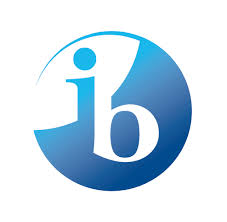 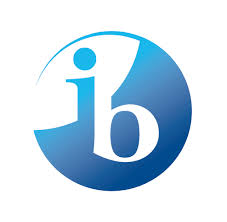 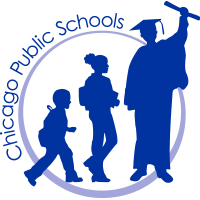 PEIRCE LOCAL SCHOOL COUNCIL SPECIAL MEETING		Friday, September 28, 2018   *****5:00 pm *****LibraryNOTE: Please Enter at Door #1AGENDAChair Calls Meeting to OrderRoll CallApproval of the Order of the AgendaPublic ParticipationOld BusinessSeptember 20, 2018 Public ParticipationNew BusinessPrincipal EvaluationAnnouncements Executive SessionMotion to Adjourn